Witam wszystkich pracowitych Uczniów!          9 czerwcaSamoocena to ważny element oceny z zachowania. W Statucie Szkoły można dodać sobie lub odjąć  punkty za zachowanie.  Jak ktoś obroni się przed złymi uwagami. Potem wychodzi ocena roczna.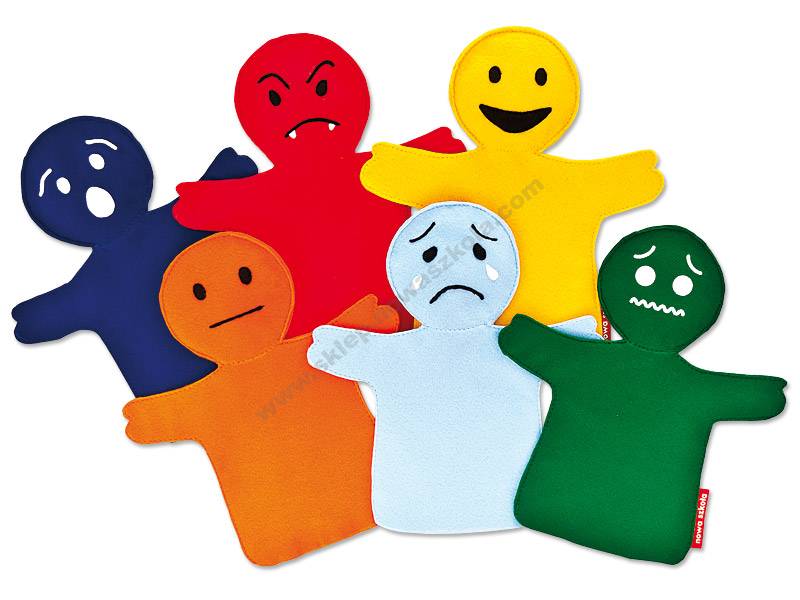 Każdy uczeń teraz zastanowi się, jak się zachowywał przez cały rok szkolny. Czy był grzeczny, miły i uczynny-Ćwiczenia 38,39. TO POMOC W SAMOOCENIE. W Podręczniku jest ładna ilustracja „interaktywna” str.40,41, przypominająca życie szkolne.                               Zadanie domoweNo to napiszcie w zeszycie o sobie. Uwzględnię to w ocenie zachowania na koniec roku szkolnego .Napiszcie o swoich dobrych cechach charakteru.https://www.facebook.com/photo.php?fbid=122724579422269&set=pcb.122726532755407&type=3&theater&ifg=1 Zajęcia wirtualnie dziś jest Światowy Dzień Oceanów     PANI  GOSIA